运筹学基础期末试卷2021-2022（回忆版）适用：10系熊班编写：Jefice线性规划法（25分）（1）判定退化解（5分）（a）标志    （b）发生退化的原因   （c）如何消除（2）广义单纯形法（10分）（忘记题目了，随便扔一道作业题上来）（既无可行性也无最优性）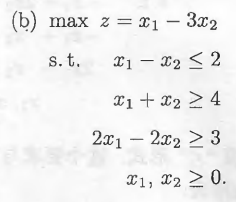 （3）证明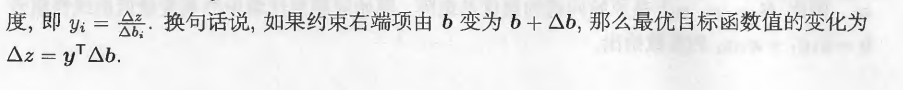 非线性规划法（25分）（1）非线性规划（15分）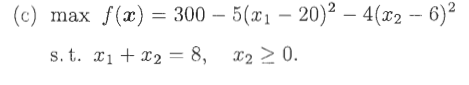 （a）解出KKT点（b）验证KKT点是否为极值点，写出最优解、最优目标值（2）可行方向法（10分）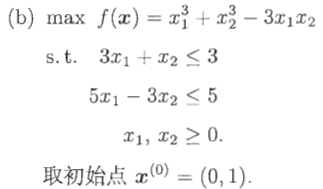 动态规划法（20分）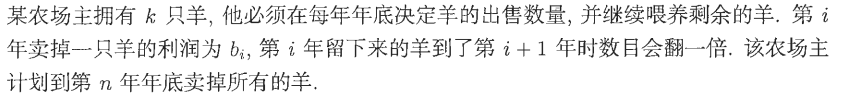 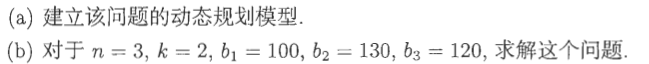 （a）（10分）    （b）（10分）决策论（10分）（1）（5分）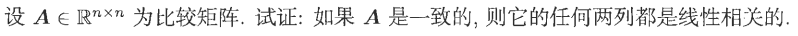 （2）（5分）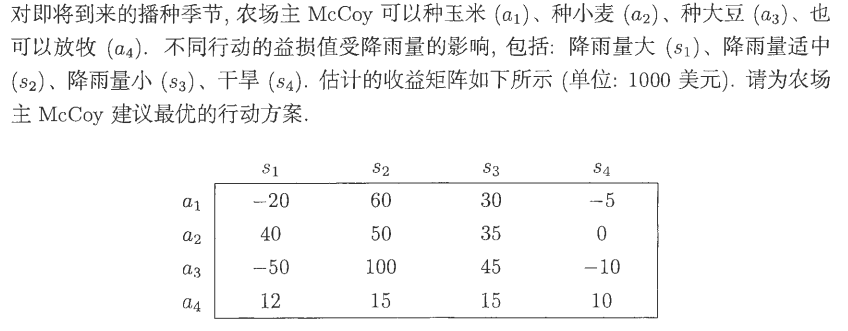 对策论（20分）（1）（5分）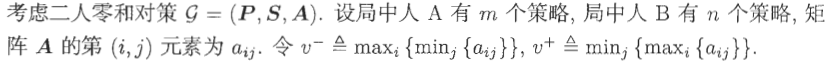 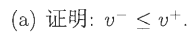 （2）图解法（10分）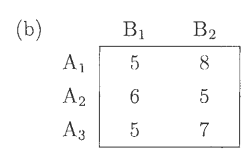 （3）写出（2）的线性规划模型（5分）答案（仅供参考，错了劈我）一．（1）（a）基变量迭代后取零值（b）冗余约束（c）任取一个继续迭代（2）略（3）不会！二、（1）略（2）迭代1子问题图解法解（第二个约束多余）解得进行一维搜索：于是迭代2：子问题解得迭代结束三、略四、（1）不会！（2）略五、（1）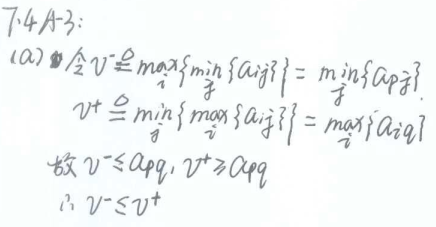 （2）略（3）不会！